Major and minor products from an elimination reaction2022Compounds F and G both react with concentrated sulfuric acid, H2SO4(conc.) in an elimination reaction.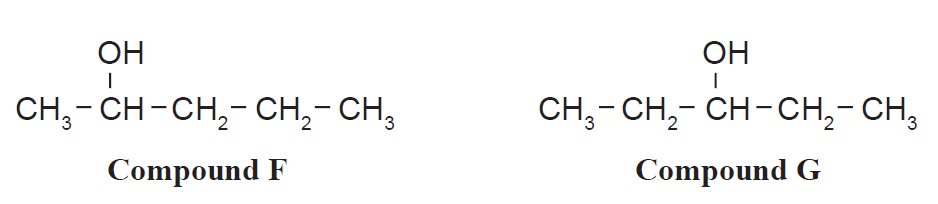 Compound F will produce two products, while Compound G will produce only one product. (i) Give the structural formula of the product(s) for each elimination reaction.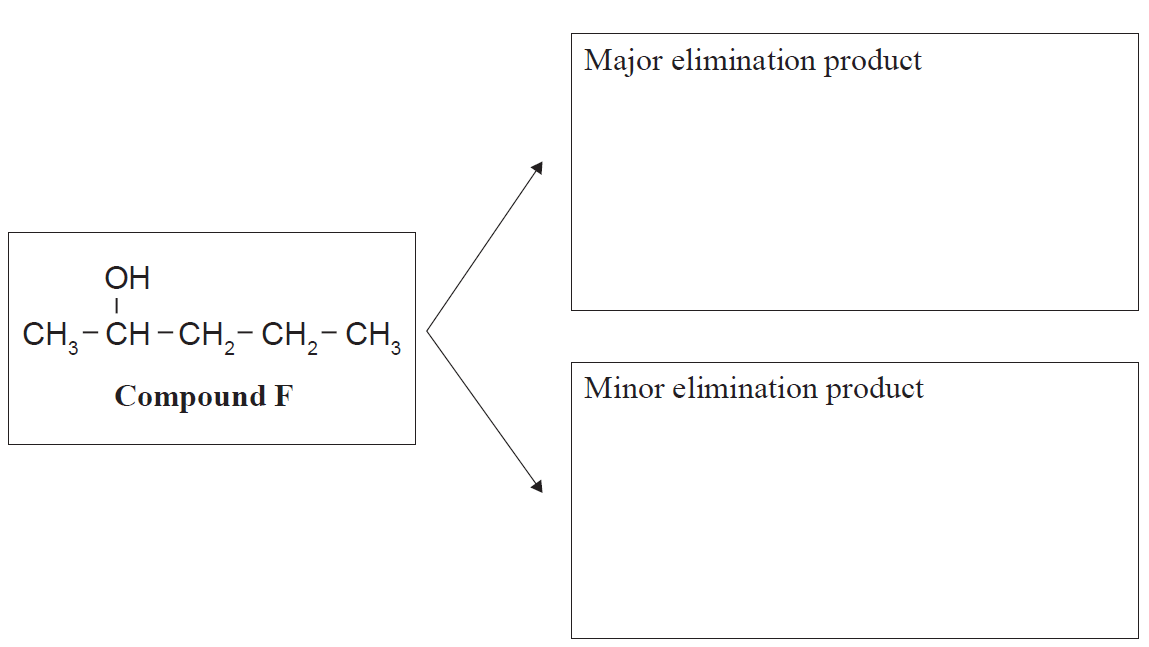 With reference to their structures, explain why Compound F produces two products, while Compound Gproduces one product. In your answer, you should justify any choice of major and minor products.2019Compare and contrast the reaction that forms compound B to the reverse reaction that forms propene, C3H6, from compound B.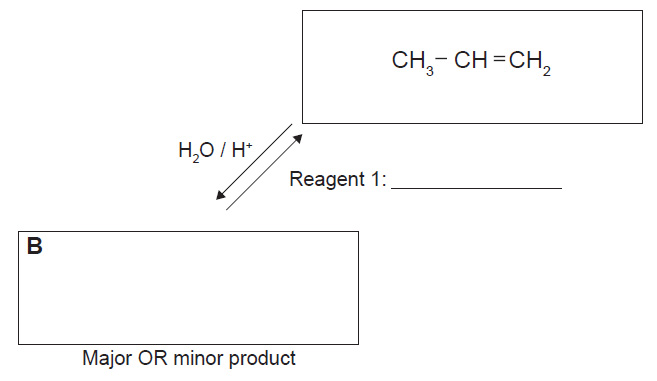 2018Reacting 2-chloropropane with potassium hydroxide, KOH, can produce different products due to different reactions occurring. Elaborate on the reactions of 2-chloropropane with potassium hydroxide, KOH. In your answer you should: identify the conditions of the reagent KOHexplain the types of reaction that occur with the reagent in each condition draw structural formulae of the organic products. 20172-bromo-3-methylbutane reacts with conc. KOH(alc). However, in this reaction TWO organic productsare formed, a major and a minor product.Give an account of the chemical processes that occur in this reaction.In your answer you should:• write an equation for this reaction showing the organic compounds• name the type of reaction occurring• explain how the products form• explain which product you would expect to be the minor product.https://www.chemical-minds.comNCEA questions and answers reproduced with permission from NZQA